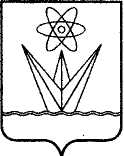 АДМИНИСТРАЦИЯЗАКРЫТОГО АДМИНИСТРАТИВНО – ТЕРРИТОРИАЛЬНОГО ОБРАЗОВАНИЯ  ГОРОДА ЗЕЛЕНОГОРСКА КРАСНОЯРСКОГО КРАЯР А С П О Р Я Ж Е Н И Е05.03.2021                                      г. Зеленогорск                                  №   360-рО проведении рейтингового
голосования по выбору общественной территории
г. Зеленогорска, подлежащей благоустройству в первоочередном порядкев 2022 годуВ целях реализации муниципальной программы «Формирование современной городской среды в городе Зеленогорске», утвержденной постановлением Администрации ЗАТО г. Зеленогорска от 31.10.2017 
№ 257-п, руководствуясь Уставом города,Провести с 26.04.2021 по 30.05.2021 рейтинговое голосования по выбору общественной территории г. Зеленогорска, подлежащей благоустройству в первоочередном порядке в 2022 году.Рейтинговое голосование по выбору общественной территории 
г. Зеленогорска, подлежащей благоустройству в первоочередном порядке в 2022 году, произвести в информационно-телекоммуникационной сети «Интернет» по адресу: https://24.gorodsreda.ru/, пройдя регистрацию, указав в форме регистрации фамилию, имя, отчество, дату рождения, место проживания, адрес электронной почты и подтвердив номер телефона, или войдя через Госуслуги.Определить для рейтингового голосования по выбору общественной территории г. Зеленогорска, подлежащей благоустройству в первоочередном порядке в 2022 году, перечень общественных территорий в соответствии с приложением № 1 к настоящему распоряжению.Возложить функции по подведению итогов рейтингового голосования по выбору общественной территории г. Зеленогорска, подлежащей благоустройству в первоочередном порядке в 2022 году, на общественную комиссию по развитию городской среды, утвержденную распоряжением Администрации ЗАТО г. Зеленогорска от 13.01.2020 № 29-р «Об утверждении персонального состава общественной комиссии по развитию городской среды».Настоящее распоряжение вступает в силу в день подписания, подлежит опубликованию в газете «Панорама» и размещению на официальном сайте Администрации ЗАТО г. Зеленогорска в информационно-телекоммуникационной сети «Интернет».Глава ЗАТО г. Зеленогорска						  М.В. СперанскийПриложение № 1к распоряжению Администрации ЗАТО г. Зеленогорска от 05.03.2021 № 360-р________ПЕРЕЧЕНЬобщественных территорий, определенных для рейтингового голосования по выбору общественной территории г. Зеленогорска, подлежащей благоустройству в первоочередном порядке в 2022 годуПЕРЕЧЕНЬобщественных территорий, определенных для рейтингового голосования по выбору общественной территории г. Зеленогорска, подлежащей благоустройству в первоочередном порядке в 2022 годуПЕРЕЧЕНЬобщественных территорий, определенных для рейтингового голосования по выбору общественной территории г. Зеленогорска, подлежащей благоустройству в первоочередном порядке в 2022 году№ п/пНаименование общественной территорииАдрес общественной территории1Территория в районе здания Зеленогорского территориального отдела агентства ЗАГС Красноярского краяул. Парковая, д. 682Площадь Молодежнаяул. Молодежная, д. 23Сквер «Детский»ул. Комсомольская, д. 224Сквер - центральная зона городаул. Парковая, д. 155Сквер «Дружба»от ул. Бортникова, д. 13 
до ул. Гагарина, д. 186Сквер памяти участникам локальных конфликтов и воинов, погибших в мирное времяул. Молодежная, д.37Городской скверул. Парковая, д. 14А8Аллея Победыул. Мира д. № 3 до д. 109Бульвар «Комсомольский»от ул. Набережная, д. 1 до ул. Комсомольская, д. 1510Октябрьский скверул. Диктатуры Пролетариата, д.19А11Лесопарк «Баргинский»ул. Парковая, д. 56, д. 5812Набережная р. Канул. Набережная вдоль р. Кан13Железобетонный городокул. Мира, д. 14